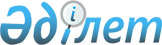 О создании рабочей группы для выработки предложений по вопросу применения вывозных таможенных пошлин на сырую нефть
					
			Утративший силу
			
			
		
					Распоряжение Премьер-Министра Республики Казахстан от 29 июля 2008 года N 203-р. Утратило силу распоряжением Премьер-Министра Республики Казахстан от 6 августа 2010 года N 110-р

      Сноска. Утратило силу распоряжением Премьер-Министра РК от 06.08.2010 N 110-р.      В целях выработки предложений по вопросу применения вывозных таможенных пошлин на сырую нефть, добытую по контрактам на недропользование, взимаемую в соответствии с постановлением  Правительства Республики Казахстан от 15 октября 2005 года N 1036 "О взимании таможенных пошлин при вывозе с таможенной территории Республики Казахстан сырой нефти и товаров, выработанных из нефти": 

      1. Создать рабочую группу (далее - рабочая группа) в следующем составе: Ергожин                     - вице-министр финансов Республики Казахстан,  

Даулет Едилович               руководитель Айтжанова                   - вице-министр индустрии и торговли 

Жанар Сейдахметовна           Республики Казахстан, заместитель 

                              руководителя Кажимова                    - главный специалист отдела организации 

Мадина Маратовна              таможенного контроля за товарами, 

                              перемещаемыми в рамках инвестиционных 

                              контрактов управления организации 

                              таможенного контроля за энергоресурсами 

                              Комитета таможенного контроля Министерства 

                              финансов Республики Казахстан, секретарь Бекетаев                    - вице-министр юстиции Республики Казахстан 

Марат Бакытжанович Киинов                      - вице-министр энергетики и минеральных 

Ляззат Кетебаевич             ресурсов Республики Казахстан Кунакаев                    - директор Департамента прямых инвестиций в 

Саяхат Алпысович              недропользовании Министерства энергетики и 

                              минеральных ресурсов Республики Казахстан Кушукова                    - директор Департамента развития торговой 

Жанель Сабыровна              политики Министерства индустрии и торговли 

                              Республики Казахстан Салимгереев                 - директор Департамента развития нефтяной 

Малик Жанабаевич              промышленности Министерства энергетики и 

                              минеральных ресурсов Республики Казахстан Досмуратова                 - начальник управления организации таможенного 

Нургуль                       контроля за энергоресурсами Комитета 

Гинаятоллаевна                таможенного контроля Министерства 

                              финансов Республики Казахстан Жалиев                      - начальник управления мониторинга 

Бексултан Айганиевич          транспортировки нефти и развития новых 

                              нефтяных проектов Департамента развития 

                              нефтяной промышленности Министерства 

                              энергетики и минеральных ресурсов Республики 

                              Казахстан Кульгинов                   - начальник управления анализа и разработки 

Алтай Сейдирович              подзаконных актов Департамента подзаконных 

                              актов Министерства юстиции Республики 

                              Казахстан Мукаи                       - начальник специализированного управления 

Ерлан Баккожаевич             Налогового комитета Министерства финансов 

                              Республики Казахстан Асхатов                     - начальник отдела организации таможенного 

Рафкат Ангасынович            контроля за энергоресурсами управления 

                              организации таможенного контроля за 

                              энергоресурсами Комитета таможенного 

                              контроля Министерства финансов  

                              Республики Казахстан Данабеков                   - главный эксперт отдела экспертизы 

Олжас Кайратович              подзаконных актов по вопросам 

                              промышленности инфраструктуры и 

                              агропромышленного комплекса Департамента 

                              подзаконных актов Министерства юстиции 

                              Республики Казахстан Жанбекова                   - начальник отдела организации таможенного 

Балжан Боранбаевна            контроля товаров, перемещаемых в рамках 

                              инвестиционных контрактов управления 

                              организации таможенного контроля за 

                              энергоресурсами Комитета таможенного 

                              контроля Министерства финансов Республики 

                              Казахстан Ташенов                     - главный эксперт управления контрактов 

Жоламан Абекешович            Департамента прямых инвестиций в 

                              недропользовании Министерства энергетики и 

                              минеральных ресурсов Республики Казахстан Тулегенов                   - главный эксперт специализированного 

Ертоле Кабдулаевич            управления Налогового комитета Министерства 

                              финансов Республики Казахстан Жаудина                     - эксперт специализированного управления 

Асыл Темиргалиевна            Налогового комитета Министерства финансов 

                              Республики Казахстан. 

      2. Министерству энергетики и минеральных ресурсов Республики Казахстан в срок до 1 августа 2008 года представить в распоряжение рабочей группы оригиналы или нотариально заверенные копии контрактов на недропользование. 

      3. Рабочей группе в срок до 1 октября 2008 года выработать и внести в Правительство Республики Казахстан предложения по вопросу применения вывозных таможенных пошлин на сырую нефть по каждому контракту на недропользование. 

      4. Контроль за исполнением настоящего распоряжения возложить на Министерство финансов Республики Казахстан.        Премьер-Министр                            К. Масимов 
					© 2012. РГП на ПХВ «Институт законодательства и правовой информации Республики Казахстан» Министерства юстиции Республики Казахстан
				